KC Clay Guild Teabowl National 2018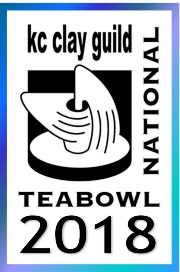 Deadline: Friday, June 8, 2018Name-__________________________________________________________________Address-________________________________________________________________City, State and zip-_______________________________________________________Phone Numbers-_________________________________________________________Email-____________________________________Website-_________________________________Entry 1Title-___________________________________ Price-$_______________________________________Clay Type-_____________________________ Other Materials-______________________________Firing-____________________________________ Dimensions-________________________________Entry 2Title-___________________________________ Price-$______________________________________Clay Type-_____________________________ Other Materials-______________________________Firing-____________________________________ Dimensions-________________________________Entry 3Title-___________________________________ Price-$_______________________________________Clay Type-_____________________________ Other Materials-______________________________Firing-____________________________________ Dimensions-________________________________signature- X ___________________________________ date-___________________________________ I would like information of selling my work in the Centered Earth Gallery @ kc clay guild.       OR contact Susan Speck (TBN chair) at Gallery@kcclayguild.org	